Родителям о правилах безопасности в природе летомВнимание опасность! «Ядовитые грибы»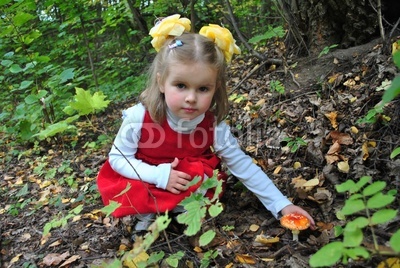 Н. А. Артюхова – воспитатель  МБДОУ  Детский сад № 4  «Росинка» г. ТихорецкРодителям о правилах безопасности в природе летомВнимание опасность! «Ядовитые грибы»Н. А. Артюхова – воспитатель  МБДОУ  Детский сад № 4  «Росинка» г. ТихорецкРодителям о правилах безопасности в природе летомВнимание опасность! «Ядовитые грибы»Н. А. Артюхова – воспитатель  МБДОУ  Детский сад № 4  «Росинка» г. ТихорецкЯдовитые грибы    Ядовитые грибы часто являются причиной тяжелых заболеваний, особенно среди детей.Бледная поганка. Растёт этот гриб в лесной зоне, особенно в южной части, встречается на опушках, просеках и в других местах произрастания съедобных грибов. Сезон плодоношения с июня по октябрь. Она похожа на старый шампиньон, иногда на сыроежку.  Мякоть белая, без особого вкуса и запаха. Бледная поганка - самый опасный и ядовитый гриб, даже четверти шляпки достаточно для летального исхода. ВНИМАНИЕ! Спасения в случае употребления гриба в пищу практически не возможно.Лисичка ложная. Растёт она по соседству с настоящими лисичками, отличается по форме и окраске шляпки - округло-воронковидной, с ровными краями, от красновато-оранжевого до медно-красного. Пластинки ярко-касные. Мякоть твёрдая, деревянистая. Гриб несъедобный.Мухомор красный. Растёт мухомор в хвойных, смешанных и берёзовых лесах, с июля по октябрь. Этот действительно красивый гриб можно отличить от всех по его ярко - красной шляпке с разбросанными по ней белыми хлопьями - бородавками. Пластинки белые, ножка белая, у основания клубневидная. Гриб чрезвычайно ядовит, вызывает удушье, судороги, обмороки и нередко приводит к смерти.Сатанинский гриб. Он редко встречается в лиственных лесах, средней полосы России, чаще растёт в более южных районах. Шляпка диаметром до 8 см, сероватая или зеленоватая, в дождливую погоду слизистая. Трубчатый слой красный. Ножка крупная, толстая, клубневидная, вздутая у основания, с красным сетчатым узором, нижний конец ножки у земли густо - кирпичный, верх ножки - оранжевый. Мякоть белая, на изломе сначала краснеет, потом синеет, сладкая на вкус. Гриб очень ядовит.Желчный гриб. Он растёт одновременно с белыми и другими благородными грибами в сухих сосновых и еловых лесах. Мякоть крепкая, белая, горькая. В молодом возрасте очень похож на белый, отличить можно только по розоватому трубчатому слою. Отдельные экземпляры имеют светло-серый цвет шляпки и напоминают подберёзовики, отличит можно по трубчатому слою. Гриб несъедобен, смертельных отравлений от него может и не быть, но при попадание в корзину он передаёт свою горечь, после чего весь собранный урожай можно выбрасывать.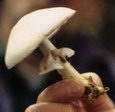 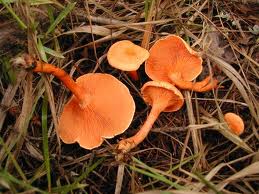 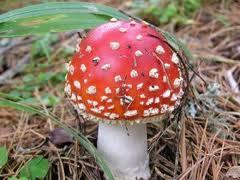 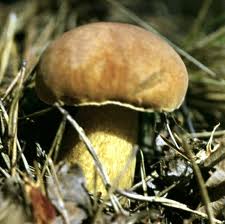 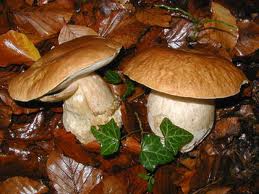 